tableStyleElement (Table Style)This element specifies formatting for one area of a table or PivotTable. Together the sequence of these elements makes up one entire Table style or PivotTable style definition.The order in which table style element formatting is applied is as follows:Table Style Element OrderWhole TableFirst Column StripeSecond Column StripeFirst Row StripeSecond Row StripeLast ColumnFirst ColumnHeader RowTotal RowFirst Header CellLast Header CellFirst Total CellLast Total CellFor instance, row stripe formatting 'wins' over column stripe formatting, and both 'win' over whole table formatting.PivotTable Style Element OrderWhole TablePage Field LabelsPage Field ValuesFirst Column StripeSecond Column StripeFirst Row StripeSecond Row StripeFirst ColumnHeader RowFirst Header CellSubtotal Column 1Subtotal Column 2Subtotal Column 3Blank RowSubtotal Row 1Subtotal Row 2Subtotal Row 3Column Subheading 1Column Subheading 2Column Subheading 3Row Subheading 1Row Subheading 2Row Subheading 3Grand Total ColumnGrand Total RowThe following XML Schema fragment defines the contents of this element:<complexType name="CT_TableStyleElement">	<attribute name="type" type="ST_TableStyleType" use="required"/>	<attribute name="size" type="xsd:unsignedInt" use="optional" default="1"/>	<attribute name="dxfId" type="ST_DxfId" use="optional"/></complexType>Parent ElementstableStyle (§)AttributesDescriptiondxfId (Formatting Id)Zero-based index to a dxf record in the dxfs collection, specifying differential formatting to use with this Table or PivotTable style element.The possible values for this attribute are defined by the ST_DxfId simple type (§).size (Band Size)Number of rows or columns in a single band of striping. Applies only when type is firstRowStripe, secondRowStripe, firstColumnStripe, or secondColumnStripe.[Example:In this example, the firstRowStripe size is set to 2, and the secondRowStripe size is set to 1: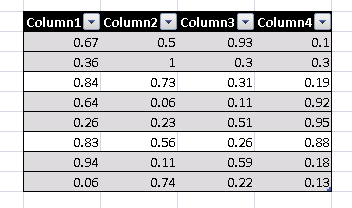 end example]The possible values for this attribute are defined by the XML Schema unsignedInt datatype.type (Table Style Type)Identifies this table style element's type.The possible values for this attribute are defined by the ST_TableStyleType simple type (§).